STATE OF COLORADO	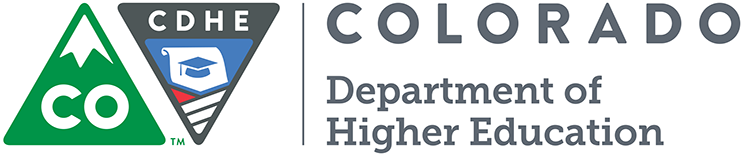 							DEPARTMENT OF HIGHER EDUCATION* Accompanies CC_CR-C FormA. PROJECT SUMMARY:Provide a brief scope description of the project and explain the status of the prior appropriated phases.  See instructions for further detail.B. PROJECT DESCRIPTION:Provide as paragraphs as necessary to describe the project.  For construction projects, this would include the amount of space needed, the types of rooms or equipment included in the request, and similar items.C. PROGRAM INFORMATION:Provide a description of the programs within the institution that will be impacted by this request.  See instructions for further detail.D. JUSTIFICATION:Provide a detailed description of the project, phases, funding and any other information relevant to the project. Include whatever pertinent material available to support the request.  See instructions for further detail.E. CONSEQUENCES IF NOT FUNDED:Provide a description of consequences if this project is not funded.  See instructions for further detail.F. LIFE CYCLE COST (LCC)/COMPARATIVE ANALYSIS:Provide a description of the comparative analysis of lifecycle costs for this project.  See instructions for further detail.G. ASSUMPTIONS FOR CALCULATIONS:Describe the basis for how the project costs were estimated.  See instructions for further detail.H. SUSTAINABILITY:	Describe the targeted certification level per the High Performance Certification Program (HCHP). See 	instructions for further detail.I. OPERATING BUDGET IMPACT:Detail operating budget impacts the project may have.  See instructions for further detail.J. PROJECT SCHEDULE:K. ADDITIONAL INFORMATION:FY 2018-19 CAPITAL CONSTRUCTION/CAPITAL RENEWAL PROJECT REQUEST- NARRATIVE (CC_CR-N)*FY 2018-19 CAPITAL CONSTRUCTION/CAPITAL RENEWAL PROJECT REQUEST- NARRATIVE (CC_CR-N)*FY 2018-19 CAPITAL CONSTRUCTION/CAPITAL RENEWAL PROJECT REQUEST- NARRATIVE (CC_CR-N)*FY 2018-19 CAPITAL CONSTRUCTION/CAPITAL RENEWAL PROJECT REQUEST- NARRATIVE (CC_CR-N)*FY 2018-19 CAPITAL CONSTRUCTION/CAPITAL RENEWAL PROJECT REQUEST- NARRATIVE (CC_CR-N)*FY 2018-19 CAPITAL CONSTRUCTION/CAPITAL RENEWAL PROJECT REQUEST- NARRATIVE (CC_CR-N)*ACapital Construction Fund Amount (CCF):Cash Fund Amount (CF):B Funding TypeIntercept Program Request? Yes/NoC(1) Institution Name:(2) Name & Title of Preparer:D(1) Project Title (Phase_of_):(2) E-mail of Preparer:E(1) Project Type:Capital Construction (CC)(2) State Controller Project No.  (if applicable):E(1) Project Type:Capital Renewal (CR)(2) State Controller Project No.  (if applicable):F(1) Year First Requested:FY 20___ - ___FY 20___ - ___(2) Institution Signature Approval:DateG(1) Priority Number: ___ OF ______ OF ___(2) CDHE Signature Approval:DatePhaseStart DateCompletion DatePre-DesignDesignConstructionFF&E /OtherOccupancyPlease indicate if three-year roll forward spending authority is required.Please indicate if three-year roll forward spending authority is required.Please indicate if three-year roll forward spending authority is required.     Yes                            No     Yes                            No     Yes                            No     Yes                            NoDate of project’s most recent program plan:Date of project’s most recent program plan:Date of project’s most recent program plan:Please provide the link to the program plan or attach the document:Please provide the link to the program plan or attach the document:Please provide the link to the program plan or attach the document:Request 6-month encumbrance waiver?Request 6-month encumbrance waiver?Request 6-month encumbrance waiver?     Yes     Yes     No     NoNew construction or renovation?New construction or renovation?New construction or renovation?     New     New     Renovation     RenovationNew construction or renovation?New construction or renovation?New construction or renovation?     Expansion     Expansion   Capital Renewal   Capital RenewalTotal Estimated Square FootageTotal Estimated Square FootageTotal Estimated Square Footage________ ASF________ ASF________ GSF________ GSFIs this a continuation of a project appropriated in a prior year?Is this a continuation of a project appropriated in a prior year?Is this a continuation of a project appropriated in a prior year?     Yes     Yes     No     NoIf this is a continuation project, what is the State Controller Project Number?If this is a continuation project, what is the State Controller Project Number?If this is a continuation project, what is the State Controller Project Number?CONTINUATION HISTORY:	 (delete if not applicable)CONTINUATION HISTORY:	 (delete if not applicable)CONTINUATION HISTORY:	 (delete if not applicable)CONTINUATION HISTORY:	 (delete if not applicable)CONTINUATION HISTORY:	 (delete if not applicable)CONTINUATION HISTORY:	 (delete if not applicable)CONTINUATION HISTORY:	 (delete if not applicable)FY 2XXX-XXAppropriatedFY 2XXX-XXAppropriatedFY 2XXX-XXAppropriatedFY 2XXX-XXAppropriatedFY 2XXX-XXAppropriatedTotalAppropriationsTotal FundsGeneral FundCash Funds*Reappropriated Federal Funds